

2016-2017 Outstanding Student Chapter Award 
Nomination Form Worksheet (International)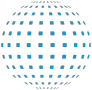 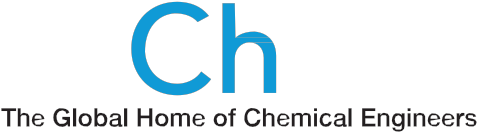 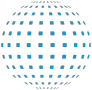 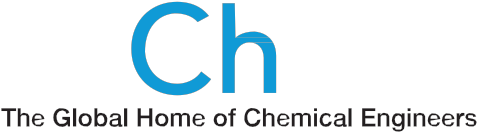 IMPORTANT NOTE: This document is for your Student Chapter’s internal use only to help you gather information for your Student Chapter Award nomination. The actual nomination form must be submitted online at https://www.aiche.org/community/awards/outstanding-student-chapter-award , where you can also attach the required supporting documents. All applications must be received no later than July 1, 2017. If you have any questions, please e-mail awards@aiche.org.SECTION 1: CONTACT INFORMATIONCollege/University Name:Chapter President's Name(s):Chapter Advisor's Name(s) :Name of Person Completing This Form:Phone Number of Person Completing This Form: E-mail Address of Person Completing This Form:AIChE Member ID Number of Person Completing This Form (Required for Verification Purposes)SECTION 2: AICHE STUDENT CHAPTER MEETINGS (40 POINTS)Provide a list that includes the date, activity with brief synopsis (i.e., one sentence), student attendance and faculty attendance for Student Chapter Meetings and Social Events  (indicate which ones are professional guidance meetings and which ones had outside speakers). Please upload this list in a table with the following columns: (i) date, (ii) activity with brief synopsis, (iii) student attendance and (iv) faculty attendance for student chapter meetings and social events.How many Chemical Engineering majors do you have that are freshmen, sophomores, juniors and seniors (if applicable)?  Please provide the best estimates and indicate how the numbers were determined.How many Organizational Meetings were held (e.g. Officers' Meetings)?Please provide any additional comments to this section of the application below:SECTION 3: OTHER PROFESSIONAL DEVELOPMENT ACTIVITIES (30 POINTS)Did your Student Chapter nominate a student for the 2016 International Student Chapter Leadership Travel Grant? Yes/NoIf your Chapter attended/participated in a chemical engineering-related conference in your country or region, please describe below:If your Chapter coordinated/participated in a joint event with other AIChE Student Chapters in your country or region, please describe below:SECTION 4: COMMUNITY, DEPARTMENT, COLLEGE OR UNIVERSITY SERVICE, AND PARTICIPATION IN THE AICHE INTERNATIONAL SISTER CHAPTER PROGRAM (20 POINTS)Please indicate the number of activities.List and include student participation for each activity.Please provide any additional comments regarding this section of the application below:SECTION 5: COMMUNICATION (10 POINTS)Does your AIChE Student Chapter maintain a Web site? Yes /No If yes, please provide the web address:Does your AIChE Student Chapter publish a newsletter (hard copy or digital)? Yes/No If yes, how many issues were written this academic year?Please attach at least one newsletter to your application.Does your Student Chapter use Social Media? Yes/No If Yes, please provide appropriate contact information (Facebook group, Twitter, etc.)Please provide any additional comments regarding this section of the application below:APPLICATION ATTACHMENTSPlease attach a copy of your Chapter's 2016-2017 Annual Report. Please attach any other information which would help the judges evaluate the Chapter.